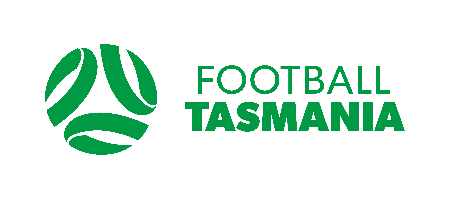 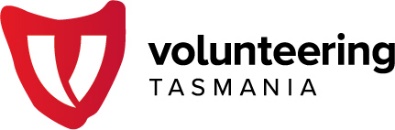 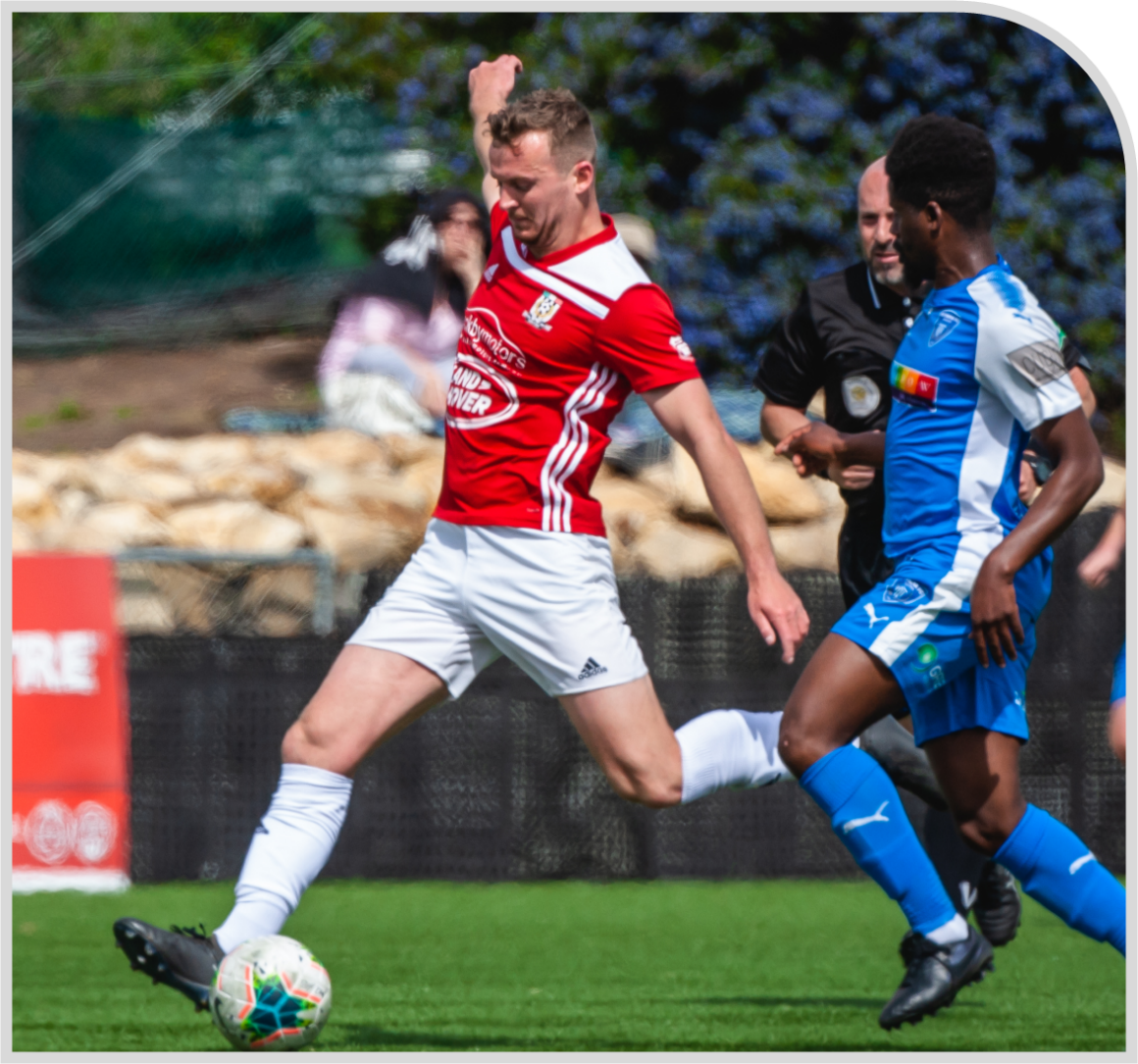 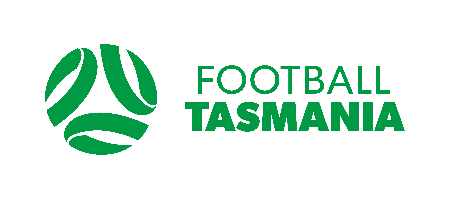 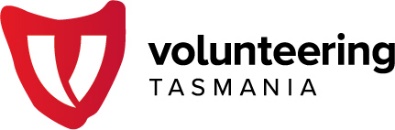 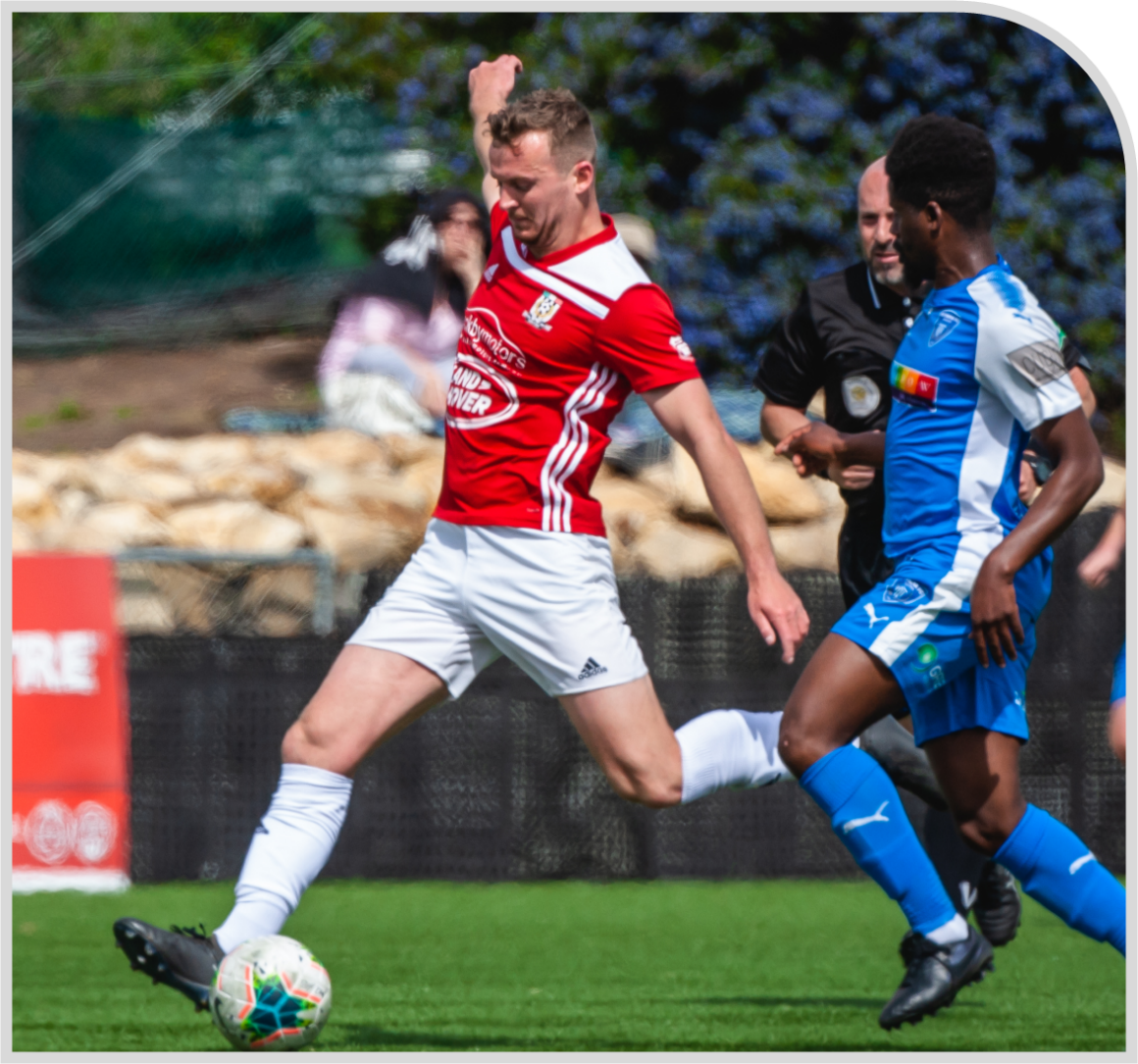 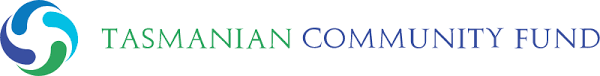 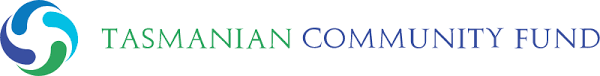 ContentsAppendix 1 | Volunteer Role Descriptions	5Volunteer Role Descriptions	6Appendix 2 |  Volunteer Position Description Templates	13Volunteer Coordinator | Location	14Communication Coordinator | Location	16Canteen Coordinator | Location	18Safety Officer – Juniors Drop-off and Pick-up | Location	20Appendix 3 | General Forms	22Volunteer Application Form	23Volunteer Application Reference Check	26Volunteer Rights and Responsibilities	28Volunteer Agreement	29Volunteer Attendance Register	31Volunteer Reimbursement Claim Form	32Incident or Accident Report 	33Volunteer Exit Interview 	35Appendix 4 | Policies and Procedures	37Volunteer Reimbursement Policy	38Volunteer Reimbursement Procedure	40Volunteer Documentation and Records Policy and Procedure	42Workplace Health and Safety Policy	44Workplace Health and Safety Procedure	46Alcohol and Drugs Policy	49Child Safe Sport Policy	50Volunteer Grievance and Dispute Resolution Policy	51Volunteer Grievance Procedure	53Social Media and Communications Policy and Procedure	55A note on accessibility of information, forms, policies and proceduresWe recommend that certain forms, templates, policies and procedures are accessible for volunteers on your club’s website. At the top of the various appendices, notes are included on what forms and information we recommend sharing on your club website. We also recommend sharing your club’s Code of Conduct with volunteers, and to have a Frequently Asked Questions section about volunteering on your club’s website. These resources will have to be provided or developed by your club. Throughout these resources you will see places where you can enter customised text, such as your club name. Wherever you see the shaded text Click or tap here to enter text simply click on the field and enter your desired text. The shading will disappear after you enter your text.Tip: User tips are in red italics and should be deleted before you distribute resources to your volunteer managers and volunteers.Appendix 1 | Volunteer Role DescriptionsThis section contains examples of how volunteer roles can be described and promoted on your club’s website. When listing volunteer roles on the website, we recommend you include Volunteer Position Description for more information as a PDF that potential volunteers can download and read.Volunteer Role DescriptionsAt  we have a wide range of volunteer roles available and we aim to find the right match between the volunteering role that we need to fill, and the skills and interests of our volunteers.Communications CoordinatorSupport to the Club by making updates to the website, writing items for our newsletter, developing social media content on club activities and upcoming events, and sharing football related news.Volunteer CoordinatorThe Volunteer Coordinator plays a vital role in supporting the many volunteers that contribute their time, skills, and passion to . They are responsible for the human resource planning, recruiting, selection, training, and recognition of  volunteers. The Volunteer Coordinator liaises regularly with all volunteers and the club committee.Social Distancing and Hygiene Officer	Due to the COVID-19 health & safety measures that are in place while the football season has slowly started again, we are looking for a volunteer who can assist the Club in ensuring social distancing measures and relevant hygiene procedures are in place at all times during training. Safety Officer – Juniors Drop-off and Pick-upDue to the COVID-19 safety measure, a maximum of ten players can now gather for a football training session, and parents and caregivers cannot join training sessions as spectators. While juniors are being dropped off and picked up from the gate to the football grounds, we are looking for a Safety Officer to oversee this in the busy car park, to keep the kids safe. Team ManagerThe team manager is usually a parent of one of the players in the team. They are responsible for directing the activities of the players and the team. They also provide support to the coach and other volunteers. They ensure the playing kit is washed by members of the team. They act as the primary point of contact for the parents of the team and maybe asked to support the parents getting to know one another.Junior CoachesThese are usually players from the youth teams (over 13 years old) that coach a junior team. The junior coach works with the team on match day to direct play and organise positions. Their role is to encourage and guide the players in their skill acquisition and in being a good sportsperson.  Ticket Sales SupportAdmission is charged for each NPL home game. There is usually a minimum of two people required in this role. This role involves handling money (cash and EFTPOS) from supporters and counting number of entries.Canteen CoordinatorThis role involves managing all aspects of running the canteen, including rostering and supervising of canteen support volunteers, training others in duties associated with running the canteen, ordering supplies, overseeing food safety and hygiene and responsibility for the handling of cash. Canteen and Barbeque SupportThis role involves supporting the preparation of food in the canteen and serving food and drinks. This includes working with deep fryers, toasting machines, BBQ grills and a coffee machine. It requires safe food handling, and cash handling. Ground Set-up SupportProvision of support to the Grounds Manager in the set-up of . as required. Scoreboard OfficerKeeping the manual Score board at  up to date through the match.Live Match UpdatesProviding commentary/score updates for the crowd over a loudspeaker at home games.Event VolunteersA range of activities are required during events from concierge, to ticket sales, hosting the visiting team on game day, raffles, programs, etc. Do you have a passion for organising events? We would love someone to support the Club with organising club activities and events. Specialised VolunteersWe are always looking for skilled volunteers to support the club. Whether that is providing seminars for our players or some training and support for our volunteers and committee members. We are looking for skills in . Appendix 2 | 
Volunteer Position Description TemplatesThis section contains example Volunteer Position Descriptions (PDs) that can be used as templates to develop PDs for relevant roles at your club. When listing volunteer roles on your club’s website, it’s a good idea to include the Volunteer Position Description as a PDF to give interested volunteers further information. Volunteer Coordinator | 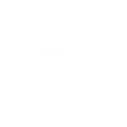 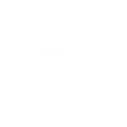 Do you enjoy interacting with a wide range of people and are you passionate about football?  is looking for a Volunteer Coordinator (volunteer role) to join the Club and to be the first point of contact for existing and new volunteers. You will be responsible for the human resource planning, recruiting, selection, training, and recognition of ’s volunteers.Communication Coordinator | Are you passionate about football? Are you a good storyteller?  is looking for a Communications Coordinator (volunteer role) to join the Club to support the development of a (digital) communications plan to positively promote the Club to the wider community.  Canteen Coordinator |  Do you enjoy interacting with a wide range of people and like working in a canteen environment?  is looking for a Canteen Coordinator (volunteer role) to join the Club and to be responsible for managing all aspects of running the canteen, including rostering and supervising of canteen support volunteers, training others, ordering supplies, and much more Safety Officer – Juniors Drop-off and Pick-up | Do you have good interpersonal skills and enjoy looking after the safety of our youngest club members? Due to the COVID-19 safety measures during football training we are looking for a Safety Officer to oversee the drop-off and pick-up times in the busy car park, to keep the kids safe.Appendix 3 | General Forms The forms in this section are referred to in the Volunteer Manual or the Volunteer Managers Manual. We recommend that some of these forms are accessible for volunteers on your club’s website and have indicated this, when relevant, at the top of each form.Volunteer Application FormVolunteer Application Reference CheckPrior to getting in touch with the referee, think about what you will say. Make sure you introduce yourself, the reason why you are calling, and check whether the referee has time to talk or if you need to schedule a different time. Explain the position that the volunteer is applying for so the referee can provide you with relevant information.For additional questions, consider asking questions that relate to specific aspects or duties involved with the position. Make sure each question helps you towards making a decision.Volunteer Rights and ResponsibilitiesVolunteering is a two-way relationship. Volunteers can expect to have a number of rights but there are certain responsibilities as well.  Being aware of these rights and responsibilities contributes to good governance and the overall health, safety, and wellbeing of volunteers within the Club.The overview below outlines what volunteers can expect from , and what  can expect from its volunteers. Volunteer AgreementAs a final step of your Induction, we ask you to agree, sign and date this Volunteer Agreement. Agree I have been shown my rights and will abide by my responsibilities as a volunteer with Agree to abide by the  Code of Conduct and to represent the organisation in a positive way. Will not take illegal drugs or consume alcohol, or be under the influence of same, whilst engaged in volunteer activities. Give permission for  to maintain on file, my personal information, relevant to my voluntary duties, which may be accessed by relevant staff members of the organisation in the case of an emergency. I understand this information will not be given to any other person or agency unless I give my specific permission. Agree that I will not disclose or discuss any confidential or sensitive information which I may become aware of during the course of volunteering with  any unauthorised person, volunteer, staff member or other organisation. Agree to follow grievance procedures as set out by . Agree to support a non-discriminatory and harassment-free volunteering environment. Agree to treat Club members, staff and volunteers with respect, courtesy and consideration. Agree to participate in essential orientation and ongoing training arranged by  as required. Agree to work as part of a team. Agree to sign the Attendance Register at each volunteering session. Agree to inform the Volunteer Coordinator or my direct Supervisor if I am unable to attend a rostered session. Agree to inform the Volunteer Coordinator if I am unable to continue as a volunteer. Agree to maintain a current driver’s licence and third party or comprehensive insurance if I am required to use my own vehicle for volunteering purposes. Hereby authorise/do not authorise (strike whichever does not apply) the  to use my image/s or and/or the reproduction of any or all images in any form or composite representation by the  without further compensation to me. I agree that all images shall remain the property of the  in all forms and understand that it is my responsibility to remove myself if I do not wish to appear in photographs. Volunteer Attendance RegisterPlease use block letters when completing this register.Volunteer Reimbursement Claim FormIncident or Accident Report Volunteer Exit Interview Appendix 4 | Policies and ProceduresWe recommend that policies and procedures that are relevant to volunteers are accessible for volunteers to read on the club website. In the Volunteer Manual, there is a section to insert website links and other important information for volunteers. The templates provided in this section act as a guide for football clubs that engage volunteers. It is the club’s responsibility to seek advice on how to comply with relevant legislation.Volunteer Reimbursement Policy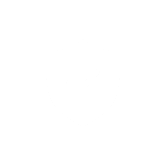 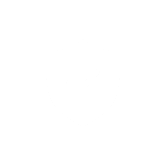 Volunteer Reimbursement Procedure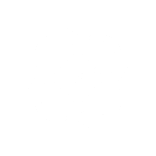 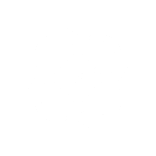 Volunteer Documentation and Records Policy and ProcedureWorkplace Health and Safety PolicyWorkplace Health and Safety ProcedureAlcohol and Drugs PolicyChild Safe Sport PolicyVolunteer Grievance and Dispute Resolution PolicyVolunteer Grievance ProcedureSocial Media and Communications Policy and Procedure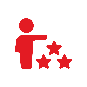 Skills and training requiredExperience with social media platforms, digital communications background, good communication skills.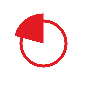 Time commitmentApproximately 2 hours per week through the playing season.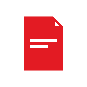 Position description Download the Position Description here .Skills and training requiredGood interpersonal skills, good communication skills and good organisational skills. You will be coached by Volunteering Tasmania to develop your volunteer management skills.Time commitmentApproximately 2 hours per week through the playing season.Position description Download the Position Description here .Skills and training requiredGood organisational and interpersonal skills. Not afraid to pick up a mop and clean the public toilets. COVID-19 social distancing and hygiene training will be provided.Time commitmentApproximately 3 hours per week through the playing season.Position description Download the Position Description here .Skills and training requiredGood interpersonal and observational skills. Working with Vulnerable People Check is required.Time commitmentApproximately half an hour at the start and half an hour at the end of each training session.Position description Download the Position Description here .Skills and training requiredGood organisational and communication skills. A Working with Vulnerable People Check is required.Time commitmentMatch day every week for the season, plus a small amount of time between matches. Approximately 3 hours per week.Position description Download the Position Description here .Skills and training requiredMust complete a Junior Coaching certificate through Football Tasmania. A Working with Vulnerable People Check is required if you are over 16 years of age.Time commitmentMatch day every week for the season, plus a small amount of time between matches and at training. Approximately 3 hours per week.Position description Download the Position Description here .Skills and training requiredComfortable in handling cash. A Police Check is required.Time commitmentHome game Match day (approximately 10 per season). From about 1 hour prior to kick-off through to half-time.  Approximately 2 hours per match.Position description Download the Position Description here .Skills and training requiredCalm demeanour required in busy periods, comfortable in handling cash, experience with domestic food preparation is useful. Experience leading a small team is desirable. Food Safety Training is mandatory and can be arranged through the club.Time commitmentThe estimated time commitment required as the Canteen Coordinator of  is  hours per week.Position description Download the Position Description here .Skills and training requiredCalm demeanour required in busy periods, comfortable in handling cash, experience with domestic food preparation is useful. If you have any barista experience it will be put to good use. On the job training is available. Food Safety Training is desirable and can be arranged through the club.Time commitmentHome game match day (approximately 10 per season). From about 1 hour prior to kick-off through to full-time. Approximately 2-4 hours per match in shifts.Position description Download the Position Description here .Skills and training requiredGood organisational skills, some physical strength required.Knowledge of Work Health and Safety Obligations is desirable but is available through on-job training and through the club.Time commitmentWeekly throughout the season. From about 1 hour prior to the first match to full-time of the last match.Position description Download the Position Description here .Skills and training requiredGood observational skills.Time commitmentOn home game day from beginning of first match to full-time on last match.Position description Download the Position Description here .Skills and training requiredConfidence in speaking to a crowd, good communication skills.Time commitmentOn home game day from beginning of first match to full-time on last match.Position description Download the Position Description here .Skills and training requiredExperience organising events or assisting at events would be highly regarded. Training and other skills will be dependent on the specific event volunteer roles that come up.Time commitmentApproximately 2-4 hours per seasonPosition description Download the Position Description here .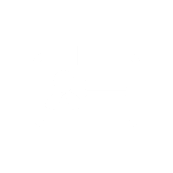 Volunteer CoordinatorVolunteer Coordinator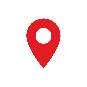 Location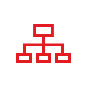 Responsible to Club CommitteeTime commitmentThe estimated time commitment required as the Volunteer Coordinator of  is  hours per week.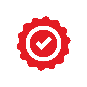 Statement of responsibilityThe Volunteer Coordinator will be responsible for the human resource planning, recruiting, selection, training, and recognition of  volunteers.  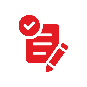 DutiesAdhere to the mission, vision, and values of the clubWork collaboratively with other office-bearing volunteersMonitor the human resource needs for the club both from a general running and a special events perspectiveDevelop job descriptions for each volunteer role, revising as necessaryUtilise volunteer job descriptions to attract, recruit and recommend volunteers for appointment to roles appropriate for themOrganise the orientation, induction and training of volunteersSupervise volunteers or ensure another member has been allocated to do soOrganise volunteer rosters and maintain accurate volunteering recordsLiaise with the Treasurer to ensure that volunteers are reimbursed for their approved out-of-pocket expensesIdentify and organise appropriate volunteer recognitionCommunicate with and submit regular reports to the club committeeCommitment to good practice volunteer management as outlined in the National Standards for Volunteer InvolvementKnowledge and skills requiredCommunicates effectivelyGood interpersonal skills Positive and enthusiasticWell organisedFamiliarity with the National Standards for Volunteer Involvement would be an advantage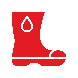 Work Health and SafetyAll volunteers are expected to adhere to the  Work Health & Safety policy and procedures. 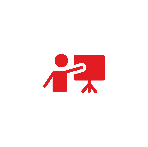 Training and supervision providedThe Volunteer Coordinator will report to  and will be coached and supported by Volunteering Tasmania to develop skills and knowledge in volunteer management, based on the National Standards for Volunteer Involvement.I have read and agree to the above position description.I have read and agree to the above position description.Volunteer NameDateCommunication CoordinatorCommunication CoordinatorLocationResponsible to Club CommitteeTime commitmentThe estimated time commitment required as the Communication Coordinator for  is  hours per week. The Communication Coordinator is appointed for a  term.Statement of responsibilityThe Communication Coordinator is responsible for positively promoting  and overseeing the implementation of the club’s (digital) communications plan.DutiesAdhere to the mission, vision, and values of the clubAs part of the club plan, develop the club’s communication planWork with the Treasurer and relevant parties to develop a marketing and communications budgetOversee the implementation of the strategies in the communication plan Write media releases and prepare newsletters on behalf of the club Monitor online media, information and social media channels Make website updatesSubmit regular reports to the club committee. Adhere to all social media and communication policy guidelines.Knowledge and skills requiredEffective communication skillsPositive and enthusiasticWell organisedMarketing and communications expertise, including digitalExperience in dealing with local media would be well regarded.Work Health and SafetyAll volunteers are expected to adhere to the  Work Health and Safety policy and procedures.Training and supervision providedThe Communication Coordinator will report to  and will be provided with training opportunities suitable to the scope of the volunteer role.I have read and agree to the above position description.I have read and agree to the above position description.Volunteer NameDateCanteen CoordinatorCanteen CoordinatorLocationResponsible to Club CommitteeTime commitmentThe estimated time commitment required as the Canteen Coordinator of  is  hours per week. The Canteen Coordinator is appointed for a  term.Statement of responsibilityThe Canteen Coordinator will be responsible for managing all aspects of running the canteen, as per position duties listed below.DutiesAdhere to the mission, vision, and values of the club/associationOrganise the canteen roster and associated dutiesDirect and manage volunteers/paid staffTrain others in how to conduct the duties associated with running the canteen during Order all supplies required for the canteen and ensure their timely deliveryArrange the cash float on days of operationBe responsible for the handling and transfer of all takingsLiaise with the Treasurer regarding the payment of accountsNegotiate the price and quality of goods with a reputable supplier Ensure the canteen is clean, tidy and operational at all times, and all food hygienically prepared.Knowledge and skills requiredHold a current Food Handlers Certificate or be prepared to acquire one.Managerial skillsExperience working in a similar environmentGood communication and interpersonal skillsExperience with money handling and budgetingWork Health and SafetyAll volunteers are expected to adhere to the  Work Health and Safety policy and procedures.Training and supervision providedThe Canteen Coordinator will report to  and will be offered Food Safety training if they don’t already have a qualification in this field.I have read and agree to the above position description.I have read and agree to the above position description.Volunteer NameDateSafety Officer – Juniors Drop-off and Pick-upSafety Officer – Juniors Drop-off and Pick-upLocationResponsible to Club CommitteeTime commitmentThe estimated time commitment required as the Safety Officer – Juniors Drop-off and Pick-up for  is  hours per week. The Safety Officer is appointed for a  term.Statement of responsibilityThe Safety Officer is responsible for overseeing the drop-off and pick-up process before and after  Juniors training and ensuring the Juniors are safe at all times.DutiesAdhere to the mission, vision, and values of the clubOversee the drop-off and pick-up time and ensure this happens as per COVID-19 social distancing measuresSupport the club committee in developing best practice safety processes for the drop-off and pick-up times in the car parkEnsure these processes are always in place and adhered too Report any safety concerns, issues or near-misses to the club committee. Adhere to all Work Health & Safety policies and proceduresKnowledge and skills requiredGood interpersonal skillsGood observational skillsA strong sense of responsibility around safetyWorking with Vulnerable People Check is requiredWork Health and SafetyAll volunteers are expected to adhere to the  Work Health and Safety policy and procedures.Training and supervision providedThe Safety Officer – Juniors Drop-off and Pick-up will report to  and will be provided with training opportunities suitable to the scope of the volunteer role.I have read and agree to the above position description.I have read and agree to the above position description.Volunteer NameDatePlease complete the form below to apply for a volunteer position with us. All information you provide will be treated as confidential.Your contact detailsYour contact detailsYour contact detailsYour contact detailsYour contact detailsYour contact detailsYour contact detailsFirst nameLast namePreferred nameGender Male		 Female		 Genderqueer/Non-binary ____________(fill in the blank)	 Prefer not to disclose Male		 Female		 Genderqueer/Non-binary ____________(fill in the blank)	 Prefer not to disclose Male		 Female		 Genderqueer/Non-binary ____________(fill in the blank)	 Prefer not to disclose Male		 Female		 Genderqueer/Non-binary ____________(fill in the blank)	 Prefer not to disclose Male		 Female		 Genderqueer/Non-binary ____________(fill in the blank)	 Prefer not to disclose Male		 Female		 Genderqueer/Non-binary ____________(fill in the blank)	 Prefer not to discloseAddressSuburbPostcodeHome phoneMobile EmailPreferred method of contactPreferred method of contactPreferred method of contact  Phone	  Email  Phone	  Email  Phone	  Email  Phone	  EmailDate of birthCountry of birthCountry of birthCountry of birthLanguages spoken English	 Other:   English	 Other:   English	 Other:   English	 Other:   English	 Other:   English	 Other:  Do you have Australian residency, citizenship, or visa status which permits you to volunteer in Australia?Do you have Australian residency, citizenship, or visa status which permits you to volunteer in Australia?Do you have Australian residency, citizenship, or visa status which permits you to volunteer in Australia?Do you have Australian residency, citizenship, or visa status which permits you to volunteer in Australia?Do you have Australian residency, citizenship, or visa status which permits you to volunteer in Australia? Yes		 No Yes		 NoIf yes, please provide detailsIf yes, please provide detailsDo you have a medical condition we should know about?Do you have a medical condition we should know about?Do you have a medical condition we should know about?Do you have a medical condition we should know about?Do you have a medical condition we should know about? Yes		 No Yes		 NoIf yes, please provide detailsIf yes, please provide detailsDo you have any accessibility requirements that could impact on your ability to undertake certain tasks? Do you have any accessibility requirements that could impact on your ability to undertake certain tasks? Do you have any accessibility requirements that could impact on your ability to undertake certain tasks? Do you have any accessibility requirements that could impact on your ability to undertake certain tasks? Do you have any accessibility requirements that could impact on your ability to undertake certain tasks?  Yes		 No Yes		 NoIf yes, please provide detailsIf yes, please provide detailsDo you have a current Working With Vulnerable People card? (Some roles may require you to hold this registration) Do you have a current Working With Vulnerable People card? (Some roles may require you to hold this registration) Do you have a current Working With Vulnerable People card? (Some roles may require you to hold this registration) Do you have a current Working With Vulnerable People card? (Some roles may require you to hold this registration) Do you have a current Working With Vulnerable People card? (Some roles may require you to hold this registration)  Yes		 No Yes		 NoDo you have a certificate of a National Police Check?Do you have a certificate of a National Police Check?Do you have a certificate of a National Police Check?Do you have a certificate of a National Police Check?Do you have a certificate of a National Police Check? Yes		 No Yes		 NoEmergency contact details Emergency contact details NamePhone / MobileRelationship to youType of volunteer work preferredType of volunteer work preferredType of volunteer work preferredType of volunteer work preferredPlease indicate the volunteer role you would like to apply for (as listed on our website)Please indicate the volunteer role you would like to apply for (as listed on our website)Please indicate the volunteer role you would like to apply for (as listed on our website)Please indicate the volunteer role you would like to apply for (as listed on our website)AdministrationCoachingGround maintenanceClub committeeAssisting with gamesCanteen and BBQEvents and activitiesOther:CommentsCommentsCommentsCommentsAvailabilityAvailabilityAvailabilityAvailabilityWhat days and times are you available to volunteer?What days and times are you available to volunteer?What days and times are you available to volunteer?What days and times are you available to volunteer?AMPMNotesMondayTuesdayWednesdayThursdayFridaySaturdaySundaySkills and experiencePlease highlight the skills, knowledge and experience you bring to this role. Referee DetailsReferee DetailsPlease provide details of a person that we can contact in support of your application.Please provide details of a person that we can contact in support of your application.NamePositionRelationship to youPhone / MobileConsent to use photographs and videoConsent to use photographs and videoConsent to use photographs and videoConsent to use photographs and videoPlease indicate if you are willing to allow your image to be used to promote volunteering for our organisation.Please indicate if you are willing to allow your image to be used to promote volunteering for our organisation.Please indicate if you are willing to allow your image to be used to promote volunteering for our organisation.Please indicate if you are willing to allow your image to be used to promote volunteering for our organisation.I _________________________________________________(print name)AGREE / DO NOT AGREE (cross out as appropriate) for __________________________________________________(print organisation name)to take, use and distribute photographs or video of me to promote volunteering.I _________________________________________________(print name)AGREE / DO NOT AGREE (cross out as appropriate) for __________________________________________________(print organisation name)to take, use and distribute photographs or video of me to promote volunteering.I _________________________________________________(print name)AGREE / DO NOT AGREE (cross out as appropriate) for __________________________________________________(print organisation name)to take, use and distribute photographs or video of me to promote volunteering.I _________________________________________________(print name)AGREE / DO NOT AGREE (cross out as appropriate) for __________________________________________________(print organisation name)to take, use and distribute photographs or video of me to promote volunteering.SignatureDateOffice use Office use Office use Office use Office use Office use ItemItemN/AYesNoCommentsDate application receivedDate application receivedApplicant details entered in databaseApplicant details entered in databaseConfidentiality statement signedConfidentiality statement signedVolunteer Agreement signed Volunteer Agreement signed Working with Vulnerable People card sightedWorking with Vulnerable People card sightedCard #:National Police Check certificate sighted National Police Check certificate sighted Cert #:Induction completeInduction completeCommentsUse this template when calling referees for potential volunteers who have applied for a position within your club. Edit the questions as necessary and add any of your own that you wish to ask. Remember, you must not ask for sensitive information about the applicantVolunteer DetailsVolunteer DetailsApplicant namePosition applied forDateCheck completed byReferee DetailsReferee DetailsNamePositionRelationship to youPhone / MobileQuestionsHow do you know the applicant?Do you think the applicant would perform well in this position?What strengths does the applicant have?Would you recommend the applicant to us for this position?Do you have any other comments about the applicant?[Enter any additional questions you may have]I, [volunteer name]VolunteerVolunteerNameSignatureDateVolunteer Coordinator or SupervisorVolunteer Coordinator or SupervisorNameSignatureDateDateVolunteer first and last nameVolunteer roleTime InTime OutTotal HoursTotal HoursVolunteer DetailsVolunteer DetailsVolunteer DetailsVolunteer DetailsNameDateThe below statement represents an accurate account of my expenses in carrying out my assigned volunteer duties. Receipts are attached for specific items.The below statement represents an accurate account of my expenses in carrying out my assigned volunteer duties. Receipts are attached for specific items.The below statement represents an accurate account of my expenses in carrying out my assigned volunteer duties. Receipts are attached for specific items.The below statement represents an accurate account of my expenses in carrying out my assigned volunteer duties. Receipts are attached for specific items.DateItem/DescriptionReceipt or 
Invoice No.$ AmountTotal Expenses:Total Expenses:Total Expenses:$Reimbursement Approval Reimbursement Approval Name of club representativeSignature of club representativeReimbursement received by volunteer$Date reimbursedSignature of volunteerIn case of an incident or accident, please complete as many parts of this form as are applicable to the situation.Contact detailsContact detailsInitial contact namePhone NumberName and address of person involvedPhone numberIncident detailsIncident detailsLocation of incidentDate of incidentDescription of incidentSignature of person involvedWitness contact detailsWitness contact detailsWitness contact detailsWitness contact detailsWitness contact details1NameDOBAddressPhone No.2NameDOBAddressPhone No.Details of any injuriesDetails of any injuriesDetails of any injuriesInjury received?Injury received?  No		 Yes If yes, provide detailsIf yes, provide detailsIf yes, provide detailsDetail of person injuredDetail of person injuredDetail of person injuredNameNameAddressAddressPhone number Phone number Property damageProperty damageWas property damaged?  No		 Yes If yes, provide the following detailsIf yes, provide the following detailsType of property damagedType of property damagedDescription of damageDescription of damageLocation of propertyLocation of propertyEstimated cost of repairsEstimated cost of repairsDetails of property ownerDetails of property ownerNameNameAddressAddressPhone number Phone number Person making reportPerson making reportPerson making reportPerson making reportNameDateSignaturePhone no.Please take time to complete this survey. The information that you provide us will be helpful in evaluating and developing our volunteer involvement. Telling us what we do and don’t do well helps us identify areas of improvement. Your responses will be kept confidential.Volunteer detailsVolunteer detailsVolunteer detailsVolunteer detailsNameStart dateEnd dateSupervisor nameSupervisor titleReason for leaving (tick all that apply)Reason for leaving (tick all that apply)Reason for leaving (tick all that apply)Reason for leaving (tick all that apply)Reason for leaving (tick all that apply)Reason for leaving (tick all that apply)Personal Time commitmentHealth reasonsWorking conditionsQuality of supervisionNo longer interestedDifficulty in roleOther (please specify)CommentsCommentsCommentsCommentsCommentsCommentsHow would you rate the following?How would you rate the following?How would you rate the following?How would you rate the following?How would you rate the following?PoorAverageGoodExcellentYour volunteering experienceThe quality of your supervisionThe overall level of support you received as a volunteer?CommentsCommentsCommentsCommentsCommentsWould you recommend volunteering with  to your friends or family? Yes NoCommentsCommentsCommentsGeneral feedback What did you like about volunteering with ?What did you not like about volunteering with ?What could we do to improve the experience of future volunteers??Do you feel you had adequate support while volunteering?Do you have any other comments you would like to make?PurposeTo define  policy on the reimbursement of volunteers’ out-of-pocket expenses.PolicyBy volunteering with , volunteers make significant contributions in terms of time, expertise, and endeavour.   does not offer compensation or remuneration to volunteers for these contributions; however, volunteers are able to claim reimbursement for reasonable out-of-pocket expenses. These out-of-pocket expenses could include, but are not limited to:Police checks or Working with Vulnerable People checksTraining expenses relevant to the volunteer’s roleExpenses associated with travel and parkingExpenses made when shopping for club supplies, as part of the volunteer’s role.All claims for reimbursement should be accompanied by receipts.The General Manager will determine which activities associated with voluntary work will be eligible for reimbursement of expenses. A reasonable budget may be allocated each financial year to cover anticipated claims. Volunteers have the right to be informed of their entitlements regarding the reimbursement of legitimate expenses. This will usually occur at induction.Where possible, the Club will endeavour to avoid any volunteers from being out-of-pocket, and pay for training, checks and other items or services, to avoid volunteers having to pay for this. Maximum amounts for reimbursement of expenses incurred in voluntary work will be reviewed annually.All claims for reimbursement, accompanied by receipts, are to be made on the Volunteer Reimbursement Claim Form within one month of the expenses being incurred.The Club will reimburse volunteers within one week upon receipt of the Reimbursement Claim Form.Some claims may need to be negotiated in advance. Where a volunteer expects to incur considerable expense in undertaking voluntary work, the nature and extent of the expenses should be discussed with the General Manager and agreement reached before proceeding.ResponsibilityResponsibilityResponsibilityThis policy affects all volunteers; its application lies with , the Volunteer Coordinator and supervising senior volunteers.This policy affects all volunteers; its application lies with , the Volunteer Coordinator and supervising senior volunteers.This policy affects all volunteers; its application lies with , the Volunteer Coordinator and supervising senior volunteers.Date of reviewDate of next reviewReviewed byNameReviewed byTitleApproved byNameApproved byTitlePlanning for volunteering-related costsEach volunteer role and associated activities will be analysed for risk, including financial costs. All potential financial costs and relevant reimbursement will be communicated to the volunteer and communicated in volunteer inductionsApproval and AdministrationWhere possible, volunteers must seek approval from the General Manager or supervising staff before incurring costs. The General Manager will advise the volunteer as to the method of purchase and reimbursement and provide a reimbursement claim form.All claims for reimbursement, accompanied by receipts, or completed claim or travel forms are to be made on the approved Volunteer Reimbursement Claim Form within one month of the expenses being incurred.The General Manager and Club Treasurer are responsible for all enquiries regarding reimbursement and will seek further clarification as needed from the volunteer and/or supervising staff to inform decisions regarding approval of reimbursements.Concerns or disputes over reimbursement will be addressed in line with the Volunteer Grievance Policy and Procedure.TravelTravel reimbursement for approved volunteer work with  may be offered to volunteers as part of their duties, for example bus fares or travel to and from home. Limits on weekly travel reimbursement will be covered during induction.ParkingReimbursement may be offered for parking fees covered above while working on site, or when the volunteer is off site doing work for  provided no suitable alternative parking is available.Service Delivery ResourcesVolunteers need prior approval from the Volunteer Coordinator or supervising staff regarding appropriate purchase or reimbursement procedures for items, which may include stationery and associated equipment.ApplicationApplicationApplicationThis policy affects all volunteers; its application lies with , the Volunteer Coordinator and supervising senior volunteers.This policy affects all volunteers; its application lies with , the Volunteer Coordinator and supervising senior volunteers.This policy affects all volunteers; its application lies with , the Volunteer Coordinator and supervising senior volunteers.Date of reviewDate of next reviewReviewed byNameReviewed byTitleApproved byNameApproved byTitlePurposeTo outline the need for accurate documentation and appropriate storage of documents involved in the delivery of services by volunteers.PolicyIt is the responsibility of the Volunteer Coordinator to ensure that all necessary documentation is completed, including documentation completed by volunteers. The records are to be maintained in good order and condition. Official records must not be damaged, altered or destroyed without the approval of the Volunteer Coordinator and/or the Club General Manager.As part of the induction process all volunteers will be adequately briefed in documentation and record-keeping requirements and processes.Examples of records and documents may include:volunteer personal recordsproject or work-related documents and materialsminutes from meetings and reviewsreference materials, resources, and presentationsvolunteer attendance recordsmonthly statistics and reportsProcedureAll volunteers are to be briefed at the earliest opportunity, regarding record-keeping and documentation requirements. At any time, volunteers may seek clarification or advice regarding documentation and recording processes.Records ManagementRecords ManagementRecords ManagementAll organisation records made by any staff member or volunteer during her or his duties are confidential and must not be divulged or released to unauthorised persons without authorisation from the General Manager. All organisation records must always be appropriately protected from unauthorised access, damage, and loss. Where possible, all records storage areas are to be secured with access only provided to authorised personnel.All organisation records made by any staff member or volunteer during her or his duties are confidential and must not be divulged or released to unauthorised persons without authorisation from the General Manager. All organisation records must always be appropriately protected from unauthorised access, damage, and loss. Where possible, all records storage areas are to be secured with access only provided to authorised personnel.All organisation records made by any staff member or volunteer during her or his duties are confidential and must not be divulged or released to unauthorised persons without authorisation from the General Manager. All organisation records must always be appropriately protected from unauthorised access, damage, and loss. Where possible, all records storage areas are to be secured with access only provided to authorised personnel.ResponsibilityResponsibilityResponsibilityThis policy affects all volunteers; its application lies with , the Volunteer Coordinator and supervising senior volunteers.This policy affects all volunteers; its application lies with , the Volunteer Coordinator and supervising senior volunteers.This policy affects all volunteers; its application lies with , the Volunteer Coordinator and supervising senior volunteers.Date of reviewDate of next reviewReviewed byNameReviewed byTitleApproved byNameApproved byTitlePurposeTo ensure a healthy and safe workplace for employees and volunteers of .PolicyWorkplace health and safety is important in ensuring the sporting environment is both safe and encourages sound health practices.  is committed to ensuring a healthy and safe workplace for all and will provide, maintain and promote a safe working environment for all its employees, volunteers and visitors.  regards compliance with all legislative requirements as the minimum standard and is committed to effective consultation and cooperation with its employees and volunteers to: Promote and develop measures to ensure that this environment is achieved; and Provide adequate mechanisms for reviewing the effectiveness of those measures.In fulfilment of these legal and moral obligations,  undertakes to make every reasonable effort to ensure continuous improvement in the areas of:accident preventionsafer work processes hazard identification and risk assessmentimplementation of methods to control or remove hazards.All staff members and volunteers are encouraged to regard accident prevention as a collective and individual responsibility as Work Health and Safety is the shared responsibility of all people participating in the workplace.These responsibilities include but are not limited to:Club ManagementEstablishment of WHS management practices in the form of documented WHS procedures in line with this policy. Review of  WHS Policy and Procedures no less than every twelve months.Consultation and cooperation with staff and volunteers, including provision of necessary information, instruction, training and supervision to staff and volunteers.Staff and VolunteersTake reasonable care for their own health and safetyTake reasonable care that their acts or omissions do not adversely affect the health and safety of other personsComply and co-operate with reasonable instruction, to policy and procedure relating to health and safety.Identification and reporting of unsafe practices and conditions.Share suggestions for improvements in health and safety.Furthermore, because  employs volunteer as well as paid staff and works with members of the public, appropriate insurance (including Workers’ Compensation, Public Liability, Professional Indemnity, and Personal Accident for Volunteers) will be held at all times as a matter of course.This policy will be reviewed 12 months after its adoption or earlier if necessary, in the light of legislative or organisational changes.ResponsibilityResponsibilityResponsibilityThis policy affects all volunteers; its application lies with , the Volunteer Coordinator and supervising senior volunteers.This policy affects all volunteers; its application lies with , the Volunteer Coordinator and supervising senior volunteers.This policy affects all volunteers; its application lies with , the Volunteer Coordinator and supervising senior volunteers.Date of reviewDate of next reviewReviewed byNameReviewed byTitleApproved byNameApproved byTitlePurposeTo ensure a healthy and safe workplace for employees and volunteers of .ProcedureHealth and safety risks will be systematically identified and managed for all activities  undertake. Prior to an event or project, a safety plan shall be developed.Club Coaches, Team Managers, Committee Members and Volunteer Coordinators, should be encouraged to attend specific training in health and safety as identified in the role. Safety briefings will be provided to Volunteers prior to the commencement of their activity.All volunteers should be informed of the safe practices to be utilised when undertaking their designated tasks.Volunteers are required to comply with all reasonable health and safety instructions and the Code of Conduct.Volunteers will be expected to use Personal Protective Equipment required for the safe operation of equipment.Volunteers are required to report verbally and record all Health and Safety Incidents occurring while volunteering for . Incidents resulting in medical treatment and other types of incidents shall be immediately notified to .Manual HandlingVolunteers should never risk injury to lift or move an object. If something is too heavy or awkward – and this will vary according to individuals and their physical capacity – volunteers should either ask for assistance or report it to their supervisor as being too heavy or difficult.Even when a volunteer assesses an object as being within their capabilities, they must observe good manual handling techniques. A handout on correct Manual Handling will be provided to volunteers as part of their induction. All volunteers are urged to read these documents regularly to refresh their understanding of manual handling and recommended limits.First AidThe  encourages staff members and volunteers to hold a current First Aid certificate. There will always be at least two First Aid qualified staff or volunteers on the Club grounds during training, matches and other activities.First Aid kits are available from  and it is the Safety Officer’s responsibility to regularly check and keep maintained the contents of these kits. On request  will arrange for staff members and/or volunteers to attend an appropriate first aid course.Emergency ProceduresEmergency procedures for  are outlined in the emergency procedures document. A copy of this document can be obtained from  and will be discussed with volunteers as part of their Induction with the Club.It is imperative that all staff and volunteers are familiar with this document and concerns should be raised immediately with the safety warden. No volunteer is exempt from taking part in organised emergency activities.Ill-health or injuryWhen volunteers or staff experience ill-health or an injury, they are required to inform their direct supervisor or the Volunteer Coordinator and will be asked not to come to the Club grounds.If volunteers become unwell or experience an injury while on shift, they are required to immediately inform their direct supervisor or ask a fellow volunteer to do so on their behalf, so they can receive the support they need. An incident report may need to be completed.SmokingSmoking is a health hazard, and the  premises are therefore smoke-free. Staff or volunteers who choose to smoke may do so only in designated smoking areas that are far enough away from the sporting grounds, change rooms and walkways, that non-smokers do not inhale smoke as they go about their tasks.BreaksAll staff and volunteers are entitled to and expected to take regular breaks for their health and well-being. As a general guide, staff and volunteers should take one ten-minute rest period during every three hours worked, but in the case of highly repetitive, stressful or strenuous work this may be more frequent. Staff and volunteers should also take a meal break of at least one half-hour every five hours.Harassment, intimidation, physical and sexual assault, and bullyingAs part of  commitment to providing a safe environment for all that is free from harassment, intimidation, physical and sexual assault, and bullying, all volunteers are treated with courtesy, dignity and sensitivity concerning their rights. All volunteers are expected to contribute to a safe environment for all, free from harassment, intimidation, physical and sexual assault, and bullying.Any volunteer who engages in any of these types of behaviour, will be dismissed from volunteering with our Club.All volunteers and staff at  are required to exhibit behaviour towards others that is respectful. Breaches of this requirement should be reported, if not appropriately dealt with by speaking directly to the person in question.In the case of witnessing an incident of harassment, intimidation, physical and/or sexual assault or bullying, staff or volunteers should offer support to the victim, and report it immediately to the appropriate supervisor and General Manager. An Incident Report will need to be completed.Incident reportingShould a safety hazard or incident be identified it is imperative that the problem be reported immediately to the  to enable immediate action to be taken. Care should be taken to ensure that, where a professional service is required, no action is taken that may endanger the health or safety of a person. All persons present at the time are required to obey all reasonable instructions aimed at protecting their health and safety. Should an accident or injury occur it must be immediately reported to the  who will ensure that appropriate action is taken. The  Incident Report Form needs to be completed and filed by  along with any accompanying documentation.If an illness requires medical attention suitable arrangements will be made to provide transport to either a doctor or hospital. Any volunteer who has a medical issue which may require urgent medical treatment should make their Manager aware of the possible action required.ResponsibilityResponsibilityResponsibilityThis policy affects all volunteers; its application lies with , the Volunteer Coordinator and supervising senior volunteers.This policy affects all volunteers; its application lies with , the Volunteer Coordinator and supervising senior volunteers.This policy affects all volunteers; its application lies with , the Volunteer Coordinator and supervising senior volunteers.Date of reviewDate of next reviewReviewed byNameReviewed byTitleApproved byNameApproved byTitlePurposeTo ensure a healthy and safe workplace for employees and volunteers of , free from alcohol and drugs abuse.Policy is committed to providing volunteers with a smoke, drug and alcohol-free workplace and similar commitment and cooperation is required from staff members. Whilst working for  all volunteers and staff are required to refrain from alcohol and drug consumption and must not participate in illegal drug activity. Any volunteer under the influence of drugs or alcohol whilst on duty will not permitted to remain on site. Consumption of alcohol is allowed within the licensed areas of our Club, where a volunteer or staff member with a Responsible Service of Alcohol license is always present. We expect our volunteers to refrain from alcohol consumption until they are off-duty, and when enjoying a social drink, we expect our Club community to be responsible about alcohol consumption. The unlawful distribution, dispensation, possession or use of a controlled substance at  grounds or shared spaces is prohibited. A volunteer who is convicted of a drug or alcohol violation arising out of conduct occurring within the club or associated grounds or facilities must notify  of such a conviction immediately.A volunteer is forbidden to drive a  vehicle while under the influence of alcohol or any other intoxicant or illegal substance. If failure to comply with this policy results in a volunteer being fined or having their license suspended the  must be notified immediately. Any volunteer who violates the above policy will be subject to discipline up to and including termination.ResponsibilityResponsibilityResponsibilityResponsibilityResponsibilityThis policy affects all volunteers; its application lies with , the Volunteer Coordinator and supervising senior volunteers.This policy affects all volunteers; its application lies with , the Volunteer Coordinator and supervising senior volunteers.This policy affects all volunteers; its application lies with , the Volunteer Coordinator and supervising senior volunteers.This policy affects all volunteers; its application lies with , the Volunteer Coordinator and supervising senior volunteers.This policy affects all volunteers; its application lies with , the Volunteer Coordinator and supervising senior volunteers.Date of reviewDate of next reviewReviewed byNameReviewed byTitleApproved byNameApproved byTitlePurposeAll sporting organisations have a duty of care to provide child safe environments, minimise opportunities for child abuse to occur, and protect children from people who are identified as unsuitable to work with children.PolicyAt  we take child safety very seriously. We have embedded child safety into leadership and culture, actively involve children and families in decision making, promote good risk management practices and have many measures in place to safeguard children. We expect all our volunteers to adhere to our Policy on Child Safety at our Club. Please ensure you area aware of and follow the Football Tasmania guidance and requirements in relation to child safety (including membership protection).ResponsibilityResponsibilityResponsibilityThis policy affects all volunteers; its application lies with , the Volunteer Coordinator and supervising senior volunteers.This policy affects all volunteers; its application lies with , the Volunteer Coordinator and supervising senior volunteers.This policy affects all volunteers; its application lies with , the Volunteer Coordinator and supervising senior volunteers.Date of reviewDate of next reviewReviewed byNameReviewed byTitleApproved byNameApproved byTitlePurposeThe purpose of this policy is to detail a process to be followed for resolving issues so that those issues are managed fairly, sensitively and affords natural justice to all parties.PolicyA grievance is a concern or complaint about a matter related to work that is covered under the definition of discrimination, harassment or workplace bullying. An issue can be about any act, behaviour, omission, situation or decision which someone thinks is unfair or unjustified.As a general principle, the issue should be raised initially by the complainant(s) holding the grievance with the individual or group whom it involves, and, on those occasions when the issue still remains unresolved, to subsequently raise the concern with their direct supervisor or if it involves the supervisor, it should be the next person up the management line.Principles of Grievance ResolutionIssues should be treated seriously, sensitively and as close as possible to their source having due regard to procedural fairness, confidentiality and potential for victimisation.Concerns should be raised as early as possible. aims to protect volunteers from any victimisation or repercussions for reporting issues in good faith.All parties are required to participate in the conflict resolution process in good faith.Responsibilities of Grievance ResolutionGeneral Manager or Club Chair/President if issue involves the General ManagerResponsible for making the final decision in a grievance resolution process.General Manager or delegateGrievance resolution is an integral part of their duties. Their responsibilities include: identifying, preventing, responding to and redressing problems in the workplaceensuring volunteers understand the process for grievance resolutionfollow-up and monitoring when issues have been resolvedensuring the parties are not victimisedproviding a report of conflicts dealt with to the Club Chair/President.VolunteersAre to ensure that they attempt to resolve any issues through their immediate supervisor and through internal processes at the earliest opportunity.ResponsibilityResponsibilityResponsibilityThis policy affects all volunteers; its application lies with , the Volunteer Coordinator and supervising senior volunteers.This policy affects all volunteers; its application lies with , the Volunteer Coordinator and supervising senior volunteers.This policy affects all volunteers; its application lies with , the Volunteer Coordinator and supervising senior volunteers.Date of reviewDate of next reviewReviewed byNameReviewed byTitleApproved byNameApproved byTitlePurposeThe purpose of this procedure is to detail a process to be followed for resolving issues so that those issues are managed fairly, sensitively and affords natural justice to all parties.ProcedureIf a volunteer feels that they have cause for complaint concerning their treatment within the Club they may wish to seek a resolution by using the formal grievance procedure that is available. Prior to escalating the issue to a more senior level every effort should be made to resolve it in an informal and cooperative manner.A formal grievance procedure is fully documented. To determine the appropriate steps and actions that will take place it is essential that the volunteer’s wishes are considered. Thoughtful consideration is given to all complaints which are dealt with in a timely manner and confidentially discussed with the individual who raised them.Whether or not a final decision is found to be for or against a grievance the volunteer is assured that they will not be disadvantaged.The table below is a recommended course of action should a volunteer have a grievance. At any stage of this process a volunteer can also access outside assistance.TriggerActionResponsibilityResponsibilityVolunteer is unable to resolve an issue or grievance informally, or would like assistance or support to resolve the issue or grievance.Volunteer Coordinator to discuss with Club President or Senior Manager on behalf of the aggrieved volunteer.  The content of this discussion is confidential however there will be a record that a discussion has occurred in relation to a grievance. This record should be recorded in the volunteer profile on the Volunteer Database.Volunteer Coordinator to raise the issue.Volunteer Coordinator to raise the issue.Initial discussion results in agreement that the Club President or Senior Manager will seek to resolve the issue.Club President or Senior Manager to undertake issue resolution, taking into account both the views of the Volunteer Coordinator/ employee/ volunteer and the well-being of the organisation.Club President or Senior Manager to record a brief description of the action they have or will take. Club President or Senior ManagerClub President or Senior ManagerIssue is resolved satisfactorily.Club President or Senior Manager to note for the record that the grievance has been resolved.Club President or Senior ManagerClub President or Senior ManagerIssue is not resolved to the satisfaction of the Volunteer Coordinator.Volunteer to make a formal, written complaint to the CEO or, if appropriate, the Board of Directors.Volunteer CoordinatorVolunteer CoordinatorFormal complaint received.Determination to be made and advised in writing to the individual within 14 days.Determination to be made and advised in writing to the individual within 14 days.CEO or Board of Directors or assigned person, as applicableCEO or Board of Directors or assigned person, as applicableFormal resolution is not satisfactory to the Volunteer.If the volunteer is not satisfied with the decision of the CEO or Board of Directors, they may choose to seek outside assistance.If the volunteer is not satisfied with the decision of the CEO or Board of Directors, they may choose to seek outside assistance.VolunteerVolunteerResponsibilityResponsibilityResponsibilityThis procedure affects all volunteers; its application lies with , the Volunteer Coordinator and supervising senior volunteers.This procedure affects all volunteers; its application lies with , the Volunteer Coordinator and supervising senior volunteers.This procedure affects all volunteers; its application lies with , the Volunteer Coordinator and supervising senior volunteers.Date of reviewDate of next reviewReviewed byNameReviewed byTitleApproved byNameApproved byTitlePurposeThe use of electronic communication can be a very effective way to share information and club news. It is expected that the communication that occurs should be timely, relevant to club business, and appropriate. This policy aims to ensure that when using the various forms of electronic communication, individuals are aware of their personal obligations and responsibilities.PolicyThere is potential risk associated with the use of the internet when posting online, sending emails and text messages as the content may be subject to law. Common areas that can be subject to law are racial discrimination, breach of copyright and defamation.This is a practical guide to enable all parties to benefit from the use of the various methods of electronic communication whilst at the same time protecting those using these tools and minimising the potential risks.The Role of the ClubSocial MediaSocial Media refers to any online functions or tools which allow an individual to share and/or communicate information via the internet.All postings including written, videos and photographs will include only positive club news and events and be considered as family friendly.Consent needs to be sought (in writing) when posting an image of a person, or from parents where the individual is under 18 years old.Any information and or image(s) of a person are to be removed if they request you to do so.The club will consider all postings on social media, status updates, blogs and tweets as public comment.Privacy settings on social media platforms to be adjusted to control the amount and type of information that is shared to act as a security precaution.No personal information will be disclosed about members.Discriminatory, abusive, offensive or intimidating statements will not be tolerated. Any offending comments will be removed and the individual responsible will be blocked from the site.No statements are to be made which could potentially bring the club into disrepute.No statements are to be made that could be considered false, misleading or likely to injure a person’s reputation.Email and SMSEmails and SMS may be used to provide information concerning competition, training, club sanctioned social events and any other appropriate club related business.An SMS message should be brief and about club matters onlyShould more information be required an email can be usedAll communication involving children will be directed through their parent or guardianClub WebsiteThe club website will include information to be conveyed regarding training competitions, rules and by-laws, policies, volunteer appreciation, the club constitution and social events.Written consent is necessary to publish a photograph and when this involves children permission from their parent or guardian.Regular review will occur to improve the website.In summary, it is important to think before using electronic communication. At any time that you may be unsure as to whether the content that you intend to post or send is appropriate, seek advice or refrain from sharing the content.Club ExpectationsWhen using electronic communication, it is expected that club members and volunteers will conduct themselves appropriately. This entails the sharing of information with other club members or posting material on public websites. Electronic communication should adhere to the following guidelines:Will not be offensive, humiliating, intimidating or bully another individual.Be restricted to club matters.Be respectful and ensure the privacy of others.Will not be in any way be false, misleading or likely to cause injury to the reputation of another individual.Breach of PolicyIt is possible that volunteers and members that are found to send electronic communication or post online comments or content that may be considered as offensive, humiliating, intimidating or a form of harassment as referred to in our code of conduct may face disciplinary action.An individual may be liable for defamation should they at any time publish information on the internet that would be considered as misleading or false. A volunteer or member must also be aware that cyber bullying under certain circumstances may be considered as a criminal offence which can be reported to police.ResponsibilityResponsibilityResponsibilityThis policy affects all volunteers; its application lies with , the Volunteer Coordinator and supervising senior volunteers.This policy affects all volunteers; its application lies with , the Volunteer Coordinator and supervising senior volunteers.This policy affects all volunteers; its application lies with , the Volunteer Coordinator and supervising senior volunteers.Date of reviewDate of next reviewReviewed byNameReviewed byTitleApproved byNameApproved byTitle